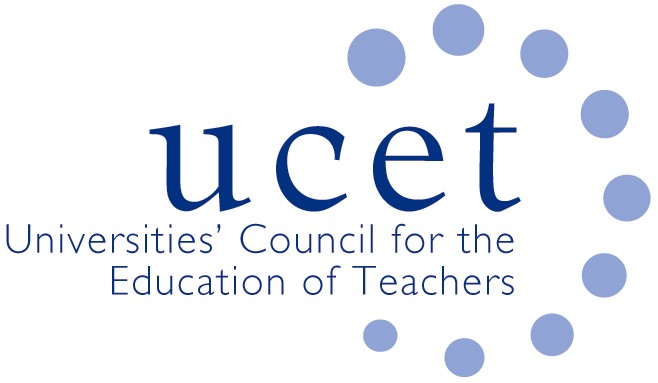 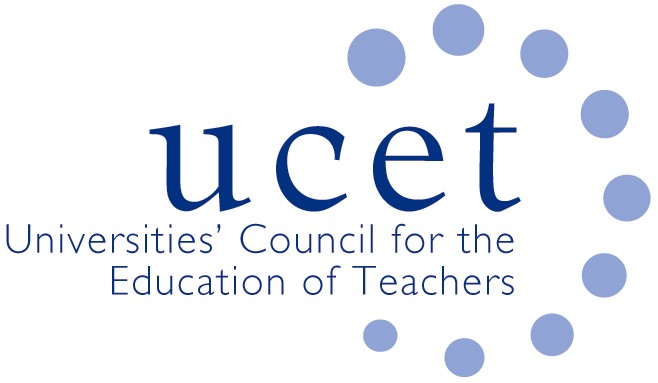 Agenda for the on-line meeting of the UCET Post Forum to take place at 1.00pm on Friday 4 February 2022The meeting will be pre-ceded at 10.30am by an on-line symposium on subject-specific pedagogy led by Jo Elliot and Karen McGrath. Please click on the following link to register: https://www.ucet.ac.uk/xxxxxxWelcome & introductionMinutes of the previous meeting (enc.)Matters arisingUCET updatesMorning symposia:Feedback from morning discussionsTopics for future symposiaCovid related issues:Implications for current DET requirementsPlacement availabilityStaff and student absencesOther Covid issuesDET review (Howard Pilot)Other ETF updates & discussion (Howard Pilot)Level 5 ApprenticeshipDfE updates (Pete Grady)Recruitment to programmesInspection issues:Feedback from UCET members & preparing for OfSTEDOther inspection issuesItems for information: UCET letter to Robin WalkerSummary of responses to UCET Covid disruption surveyUCET December 2021 newsletterAny other businessDate of next meeting: 20 May 2022 (format to be confirmed)Supporting papersMinutes of the previous meetingLevel 5 apprenticeship documentationDrat ITE teaching qualification criteriaDecember UCET newsletterUCET survey responsesCorrespondence Robin Walker